John Hardin SBDM Council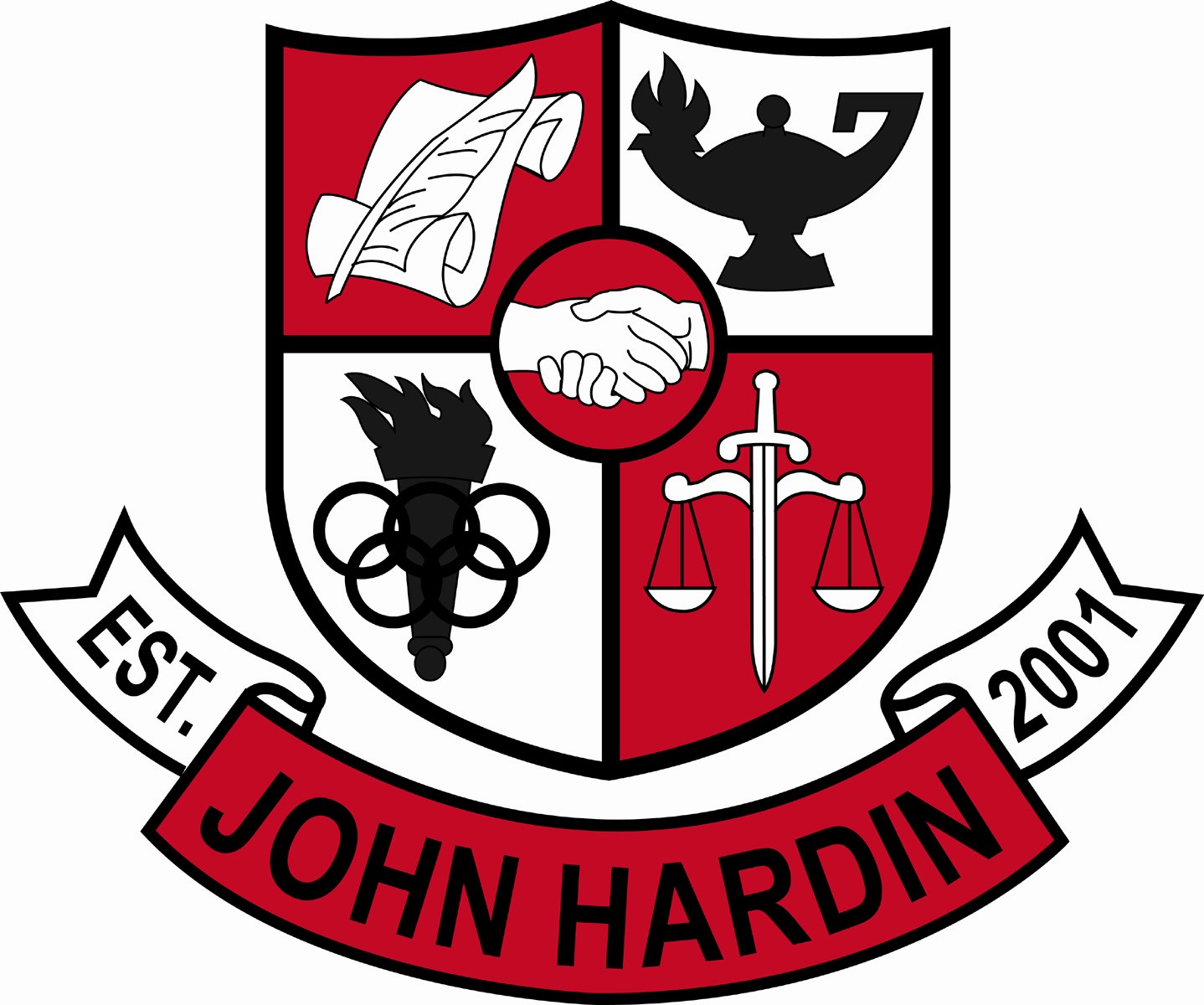 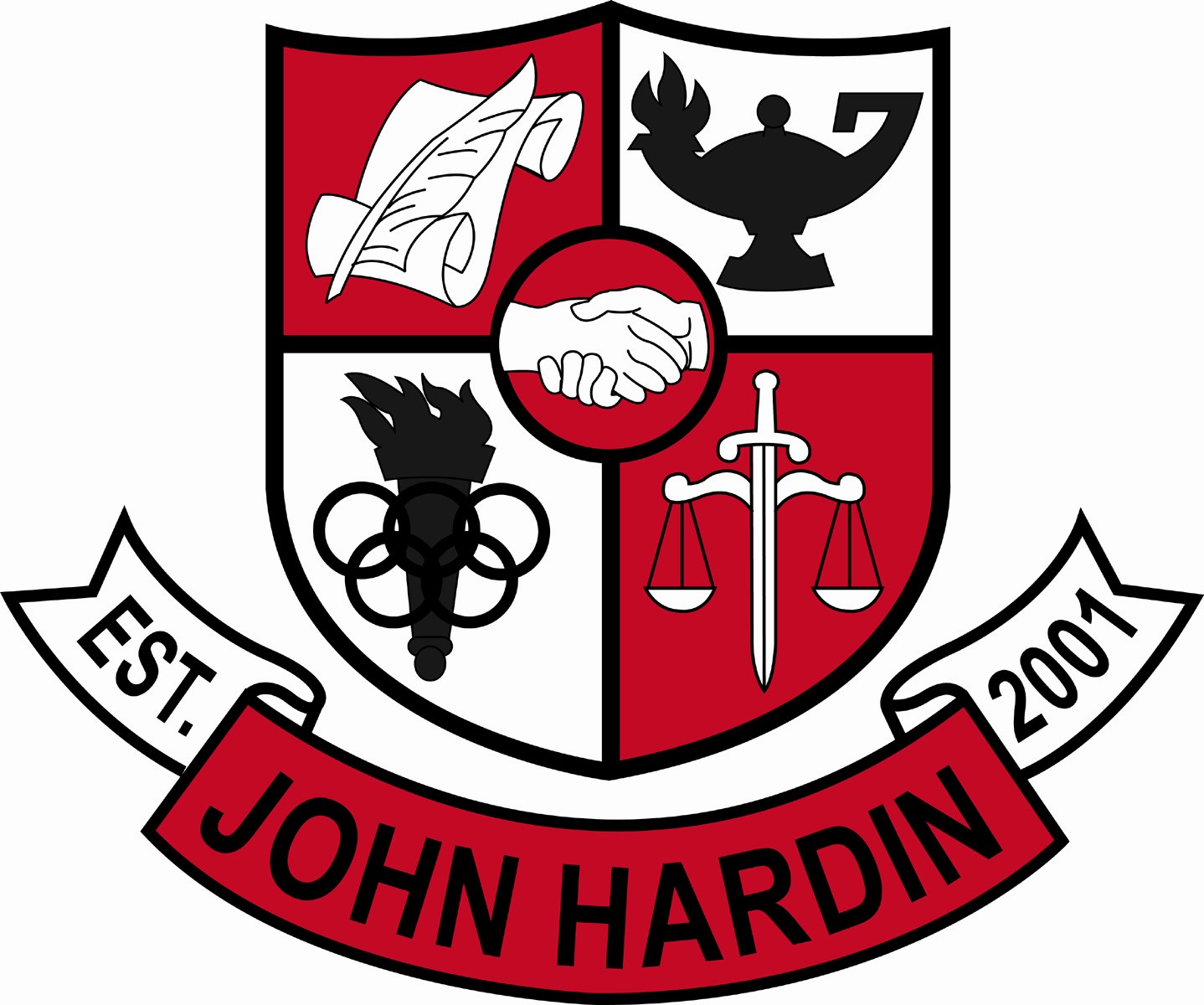 Meeting MinutesApril 13, 20174:00 p.m.Call to Order at 4:04 Members present:  Jan  O’Daniel,  Alex Shearer, Aurora Selbe, Kelly Smith, Mike Moritz, and Mark Wells. Guest: Chris ReedApproval of Agenda							ORDER #16-17/0041The council approved the agenda as written. Motion: Moritz  Second: Selbe Moritz - Yes Selbe – Yes  O’Daniel – Yes Shearer– Yes Wells – Yes Smith - Yes Approval of Minutes							ORDER #16-17/0042 The council approved the minutes as written. Motion: O’Daniel  Second: Smith O’Daniel – Yes  Selbe– Yes Moritz - Yes Wells – Yes Shearer – Yes Smith - Yes Good News Report –FCCLA – The following students competed and received awards at the State FCCLA conference. Kait Humphrey and Madison Smith, 1st Place in Chapter Service Project Display; Becca Smith and Reyna Shelby, 2nd Place in Chapter in ReviewArchery – The team competed at state.  VEX Robotics – The team will compete in the World Competition on April 19-20 in Louisville, KY. Green Team – 490 lbs of caps were collected by the team. The caps were recycled into a bench for the school. Art– Art students competed in the Juried Art Competition at Campbellsville University. Timothy Lever, 1st place for Sculpture and 2nd place for Drawing; Kat Young, 3rd place for Drawing;  Maggie Muehleman, 2nd place for Ceramics. Media Art – Daeshionna Kimbrough competed in Media Arts held at Western Kentucky University and received 1st place for Feature Film. FFA- Students competed in the Lincoln Trail FFA Regional Speaking Contest. The following students placed 1st or 2nd and will compete at State in June. Paige Geer, 1st Place in Beef Impromptu; Chanelle Dau Pino, 1st Place in Floral Design Impromptu; Sierra Voshell, 1st in Equine Impromptu; Ana Moyers, 2nd Place, Small Animal Impromptu. Public Comment – No commentsPrincipal’s UpdateIn case of inclement weather, graduation will be held in the gymnasium of Central Hardin High School. This location eliminates “By Ticket Only” allowing more family members to attend.Program Review  The council reviewed and accepted the report. 			ORDER #16-17/0043Motion: Shearer  Second: SelbeMortiz – YesShearer – YesSmith - YesSelbe – YesWells – YesO’Daniel - Yes						Professional Development 2017-2018				ORDER # 16-17/0044The council reviewed and approved the professional development plan for 2017-2018.Motion: Smith Second: ShearerO’Daniel – YesMortiz – YesShearer – YesSmith - YesSelbe – YesWells – YesSchool Compact 2017-2018						ORDER #16-17/0045The council reviewed and approved the school compact plan for next year. Motion: Smith  Second: Moritz O’Daniel – Yes  Selbe– Yes Moritz - Yes Wells – Yes Shearer – Yes Smith - Yes Parent Involvement Policy 2017-2018				ORDER #16-17/0046The council reviewed and approved the parent involvement policy for next school year.Motion: Shearer  Second: Selbe Moritz - Yes Selbe – Yes  O’Daniel – Yes Shearer– Yes Wells – Yes Smith - Yes Financial Report							ORDER #16-17/0047The financial report for March was approved as written. Motion: Selbe  Second: O’Daniel O’Daniel – Yes  Selbe– Yes Moritz - Yes Wells – Yes Shearer – Yes Smith - Yes PersonnelHired: Ralph Tucker, Assistant Track Coach 50% Stipend; Leland Warsaw, Assistant Track Coach 50% StipendVacancies: Custodian Agenda Items for Next Meeting BudgetAdjournThe meeting was adjourned at 4:36p.m. The motion was made by Ms. Selbe and seconded by Mr. Shearer. 